Język angielski    23.04.2020r.Temat : YUMMY!! -hmm pychotaPowyższe zadania wykonane więc należy się kilka dni przerwy. Poniżej zamieszczam zadania  na kolejne zajęcia o jedzeniu. Każdy z Was rysuje na talerzu swoje ulubione owoce, warzywa. Postarajcie się wskazać dany produkt i powiedzieć po angielsku że go lubicie.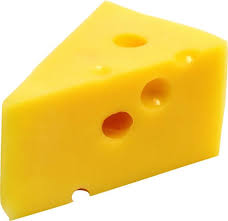 np. 		I LIKE CHEESE.  Ja lubię ser.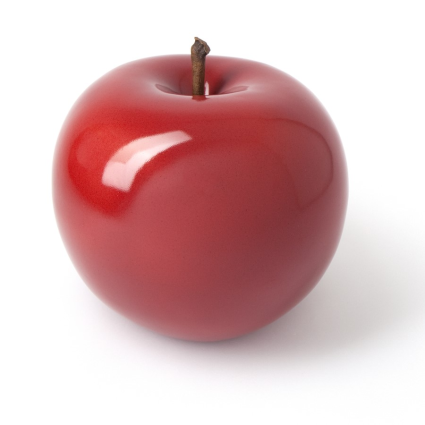 		I LIKE AN APPLEPamiętacie Naszych bohaterów? Niżej zamieszczam co lubili i czego nie lubili. Narysujcie ich i odpowiednie produkty, które lubią a przekreślone których nie lubią.( Leon to był kameleon, Hilda to sowa, a Dragon Boy to chłopiec smok)LEON: I like ham.	I don’t like cheese.Hilda: I LIKE LETTUCE	 I DON’T LIKE CUCUMBERS.Dragon Boy: I LIKE BREAD.		I DON’T LIKE EGGS.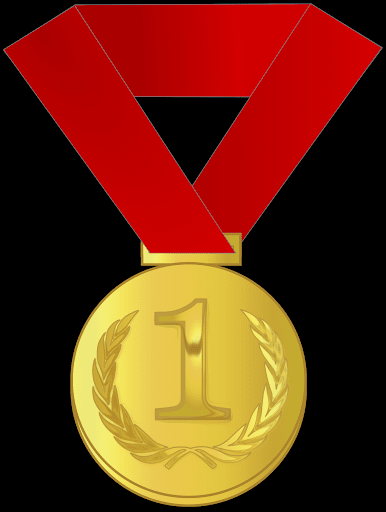 ZADANIE DLA MISTRZÓW:)Wykonajcie w domu dla swoich mam zwariowaną kanapkę z produktów jakie posiadacie w domu.Na waszą fotorelację  z zabaw i nauki z j. angielskim czekam na Messangerze lub na emeilu.strzelecka3009@o2.plPozdrawiam i ściskam.